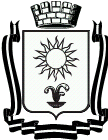 ПОСТАНОВЛЕНИЕАДМИНИСТРАЦИИ ГОРОДА-КУРОРТА КИСЛОВОДСКАСТАВРОПОЛЬСКОГО КРАЯ29.10.2019                        город-курорт Кисловодск                                  № 1229Об автоматизации закупок товаров,работ,   услуг   малого   объемадля  обеспечения   муниципальныхнужд   городского   округа города-курорта КисловодскаВ целях совершенствования, обеспечения гласности и прозрачности закупок товаров, работ, услуг для обеспечения муниципальных нужд городского округа города-курорта Кисловодска, осуществляемых у единственного поставщика, в соответствии с пунктами 4, 5 и 28 части 1 статьи 93 Федерального закона от 05 апреля 2013 года № 44-ФЗ «О контрактной системе в сфере закупок товаров, работ, услуг для обеспечения государственных и муниципальных нужд», администрация города-курорта КисловодскаПОСТАНОВЛЯЕТ:1. Муниципальным органам, муниципальным казенным учреждениям, муниципальным бюджетным учреждениям осуществляющим закупки за счет субсидий, предоставленных из бюджетов бюджетной системы Российской Федерации и иных средств в соответствии с требованиями Федерального закона «О контрактной системе в сфере закупок товаров, работ, услуг для обеспечения государственных и муниципальных нужд» (далее Федеральный закон), муниципальным унитарным предприятиям в случаях, определённых Федеральным законом (далее – муниципальные заказчики), осуществлять закупки малого объема у единственного поставщика (подрядчика, исполнителя) в соответствии с требованиями Федерального закона посредством использования электронной торговой системы для автоматизации закупок малого объема, за исключением следующих случаев:а) отсутствие у поставщиков (подрядчиков, исполнителей), зарегистрированных в электронной торговой системе для автоматизации закупок малого объема, предложений, соответствующих требованиям муниципальных заказчиков городского округа города-курорта Кисловодска к объекту закупки малого объема;б) наличие у муниципальных заказчиков городского округа города-курорта Кисловодска предложений, идентичных предложениям, содержащимся в электронной торговой системе для автоматизации закупок малого объема, но по более низкой цене;в) осуществление закупки малого объема на сумму менее 10 тыс. рублей.22. Муниципальным заказчикам на основании отбора электронной торговой системы для автоматизации закупок малого объёма проведенного комитетом Ставропольского края по государственным закупкам проводить закупки малого объёма в электронной торговой системе «OTC-market» и руководствоваться Порядком осуществления закупок малого объёма утвержденным приказом комитета Ставропольского края по государственным закупкам.3. Признать утратившим силу постановление администрации города-курорта Кисловодска от 11.07.2018 № 584 «Об автоматизации закупок товаров, работ, услуг малого объема для обеспечения муниципальных нужд городского округа города-курорта Кисловодска».4. Настоящее постановление вступает в силу со дня его подписания.Главагорода-курорта Кисловодска                                                            А.В.Курбатов